В  соответствии  со  статьей   Бюджетного  кодекса Российской Федерации, Федеральным законом от 06.10.2003 N 131-ФЗ "Об общих принципах организации местного самоуправления в Российской Федерации", статьей26 решения Ужурского районного  Совета  депутатов  N 41-285р от 18.09.2013 «Об   утверждении Положения о бюджетном процессе в Ужурском районе», руководствуясь статьей23 Устава Ужурского района, Ужурский районный Совет депутатов РЕШИЛ:Утвердить Порядок предоставления иных межбюджетных трансфертов из районного бюджета бюджетам поселений согласно приложению.Настоящее решение вступает в силу в день, следующий за днем его официального опубликования в газете «Сибирский хлебороб».Приложениек решению Ужурского районногоСовета депутатов от 30.05.2017 № 20-132рПОРЯДОКПРЕДОСТАВЛЕНИЯ ИНЫХ МЕЖБЮДЖЕТНЫХ ТРАНСФЕРТОВИЗ РАЙОННОГО БЮДЖЕТА БЮДЖЕТАМ ПОСЕЛЕНИЙ1. ОБЩИЕ ПОЛОЖЕНИЯ1.1. Настоящий Порядок определяет правовые и организационные основы формирования и использования иных межбюджетных трансфертов, передаваемых бюджетам поселений, входящих в состав Ужурского района (далее - поселения), из бюджета Ужурского района (далее - район).1.2. Иные межбюджетные трансферты из бюджета района бюджетам поселений (за исключением межбюджетных трансфертов на осуществление части полномочий по решению вопросов местного значения в соответствии с заключенными соглашениями) предоставляются при условии соблюдения соответствующими органами местного самоуправления поселений бюджетного законодательства Российской Федерации, законодательства Российской Федерации о налогах и сборах, законодательства Красноярского края, нормативно-правовых актов района.1.3. Иные межбюджетные трансферты бюджетам поселений из бюджета района могут предоставляться за счет средств бюджетов разного уровня.2. ПОРЯДОК И УСЛОВИЯ ПРЕДОСТАВЛЕНИЯ ИНЫХМЕЖБЮДЖЕТНЫХ ТРАНСФЕРТОВ2.1. Иные межбюджетные трансферты предоставляются поселениям:-на поддержку мер по обеспечению сбалансированности бюджетов из районного бюджета;-на реализацию государственных программ Красноярского края;-на реализацию муниципальных программ района;-на компенсацию дополнительных расходов, возникающих в результате решений, принятых органами местного самоуправления района;-на иные цели в соответствии с нормативными правовыми актами Российской Федерации, Красноярского края, района.2.2.Иные межбюджетные трансферты на поддержку мер по обеспечению сбалансированности бюджетов поселений из районного бюджета, их объем и распределение утверждаются решением районного Совета депутатов о бюджете на очередной финансовый год и (или) плановый период в целях оздоровления муниципальных финансов и обеспечения сбалансированности бюджетов.2.2.1. Право на получение иных межбюджетных трансфертов на поддержку мер по обеспечению сбалансированности бюджетов имеют поселения, объем доходов которых, с учетом дотации на выравнивание уровня бюджетной обеспеченности, определяемой согласно Закону края от 29.11.2005 N 16-4081 "О наделении органов местного самоуправления муниципальных районов края отдельными государственными полномочиями по расчету и предоставлению дотаций поселениям, входящим в состав муниципального района края", а также дотации на выравнивание уровня бюджетной обеспеченности, определяемой согласно методике расчета дотации из районного фонда финансовой поддержки поселений района, утвержденной решением представительного органа района, не покрывает объем первоочередных расходов бюджетов поселений (оплата труда с учетом начислений, услуги связи, коммунальные услуги, горюче-смазочные материалы, командировочные расходы, пенсии и пособия, расходы на благоустройство, и прочие первоочередные расходы на решение вопросов местного значения поселения). Объем предоставляемых иных межбюджетных трансфертов на поддержку мер по обеспечению сбалансированности бюджетов определяется по следующей формуле:МБТ(сб) = Рпер - (доходы налоговые и неналоговые + ФФП), где:МБТ(сб) - иные межбюджетные трансферты на поддержку мер по обеспечению сбалансированности бюджетов;Рпер - расходы первоочередного характера;ФФП - фонд финансовой поддержки, в состав которого входят:- дотация на выравнивание бюджетной обеспеченности бюджета поселения из краевого бюджета, определенная в соответствии с Законом края от 29.11.2015 N 16-4081 "О наделении органов местного самоуправления муниципальных районов края отдельными государственными полномочиями по расчету и предоставлению дотаций поселениям, входящим в состав муниципального района края";- дотация на выравнивание бюджетной обеспеченности бюджета поселения из районного фонда финансовой поддержки, определенная в соответствии с методикой распределения средств районного фонда финансовой поддержки поселений за счет средств районного бюджета принятого решением районного Совета депутатов от 21.06.2016 № 12-77р «Об утверждении методики распределения средств районного фонда финансовой поддержки поселений».2.2.2. Объем налоговых и неналоговых доходов определяется расчетным путем в разрезе источников доходов, в соответствии с основными направлениями налоговой политики на очередной финансовый год и (или) плановый период. Объем первоочередных расходов бюджетов поселений определяется расчетным путем, с учетом увеличения плановых показателей расходов бюджетов поселений за отчетный финансовый год, увеличенных на индексы роста расходов, определенных в основных направлениях бюджетной политики на очередной финансовый год и (или) плановый период.2.2.3. Иные межбюджетные трансферты на обеспечение сбалансированности направляются органами местного самоуправления поселений на финансирование текущих расходов бюджетов в пределах наличия свободных остатков средств на едином счете районного бюджета.2.2.4. Финансовое управление администрации района принимает решение по передвижке кассового плана по иным межбюджетным трансфертам на поддержку мер по обеспечению сбалансированности бюджетов поселений, в пределах лимитов бюджетных обязательств на финансовый год, для покрытия временного кассового разрыва, возникшего при исполнении бюджета поселения, при выполнении следующих условий:а) соблюдение требований бюджетного законодательства при составлении и исполнении бюджетов поселений;б) своевременное предоставление установленной отчетности;в) недопущения роста объема кредиторской и дебиторской задолженности.2.2.5. Объем иных межбюджетных трансфертов на обеспечение сбалансированности бюджетов поселений, согласно решению о бюджете на текущий финансовый год и (или) плановый период подлежит изменению (увеличению, уменьшению) при выполнении следующих условий:а) объем иного межбюджетного трансферта на поддержку мер по обеспечению сбалансированности бюджетов может быть увеличен при обоснованном наличии выпадающих собственных доходов; в связи с возникновением новых расходных обязательств и (или) увеличением принятых расходных обязательств, не учтенных при формировании бюджета, на основании мотивированного обращения главы поселения;б) объем иного межбюджетного трансферта на поддержку мер по обеспечению сбалансированности может быть уменьшен при поступлении дополнительных собственных доходов; длительного наличия свободных остатков средств на едином счете бюджета поселения (более одного месяца).2.3. Иные межбюджетные трансферты на реализацию государственных программ Красноярского края передаются поселениям в сроки, порядке и на условиях, определенных соглашениями, заключаемыми между администрацией района и государственными органами исполнительной власти Красноярского края. Объем иных межбюджетных трансфертов, выделяемых в рамках реализации государственных программ Красноярского края, распределение по бюджетам поселений утверждается решением Ужурского районного Совета депутатов о бюджете.2.4. Иные межбюджетные трансферты на реализацию муниципальных программ района как в целом на весь комплекс мероприятий, направленных на достижение поставленной цели и конечного результата, так и с разделением на мероприятия, передаются поселениям в сроки, порядке и на условиях, определенных заключенными соглашениями между администрацией района и администрацией поселения. Объем иных межбюджетных трансфертов, выделяемых в рамках реализации муниципальных программ района, распределение по бюджетам сельсоветов утверждается решением Ужурского районного Совета депутатов о бюджете.Данные иные межбюджетные трансферты являются расходными обязательствами районного бюджета.2.5. Иные межбюджетные трансферты на компенсацию дополнительных расходов, возникающих в результате решений, принятых органами местного самоуправления района, в том числе за счет средств резервного фонда администрации района на предупреждение и ликвидацию чрезвычайных ситуаций в поселениях, перечисляются в сроки, порядке и на условиях, установленных Положением о порядке расходования средств резервного фонда администрации района.2.6. Иные межбюджетные трансферты на иные цели в соответствии с нормативными правовыми актами Российской Федерации, Красноярского края, района предоставляются поселениям в соответствии с Порядком, утвержденным Правительством Красноярского края, нормативно-правовыми актами района.2.7. Предоставление иных межбюджетных трансфертов осуществляется в соответствии со сводной бюджетной росписью и утвержденным кассовым планом бюджета района, по средствам краевого и федерального бюджетов - в пределах средств, фактически поступивших в бюджет района.2.8. Иные межбюджетные трансферты, поступившие в бюджеты поселений, зачисляются в бюджет поселения и учитываются в составе доходов бюджета в соответствии с бюджетной классификацией и расходуются поселениями по целевому назначению.2.9. Органы местного самоуправления поселений представляют в финансовое управление администрации района отчеты о расходовании средств иных межбюджетных трансфертов по форме, установленной соглашениями о предоставлении иных межбюджетных трансфертов, а также оперативную информацию по использованию средств иных межбюджетных трансфертов на основании запросов.3. ОТВЕТСТВЕННОСТЬ И КОНТРОЛЬ3.1. Контроль за целевым использованием иных межбюджетных трансфертов осуществляет Ужурский районный Совет депутатов, контрольно-счетная комиссия Ужурского района в соответствии с решением Ужурского районного Совета депутатов от 19.09.2012 № 30-206р «Об утверждении Положения о контрольно-счетной комиссии Ужурского района» и финансовое управление администрации района в соответствии с постановлением администрации Ужурского района от 19.04.2017 № 263 «О Порядке внутреннего финансового контроля и внутреннего финансового аудита».3.2. Не использованные на конец финансового года иные межбюджетные трансферты, за исключением иных межбюджетных трансфертов на поддержку мер по обеспечению сбалансированности бюджетов из районного бюджета, подлежат возврату в районный бюджет в порядке, установленном соглашениями по предоставлению иных межбюджетных трансфертов и решением о районном бюджете.3.3. Органы местного самоуправления поселений несут ответственность за целевое и эффективное использование иных межбюджетных трансфертов, соблюдение требований соглашений и настоящего Порядка, достоверность представляемых администрации района, финансовому управлению администрации района, контрольно-счетной комиссии Ужурского района сведений и документов.3.4. В случае если муниципальным образованием по состоянию на 31 декабря года предоставления межбюджетных трансфертов допущены нарушения обязательств, предусмотренных соглашением, и в срок до 1 апреля года, следующего за годом предоставления межбюджетных трансфертов, указанные нарушения не устранены, объем средств, соответствующий размеру межбюджетных трансфертов, подлежит возврату из бюджета муниципального образования в районный бюджет в срок до 1 мая года, следующего за годом предоставления межбюджетных трансфертов.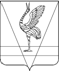 РОССИЙСКАЯ ФЕДЕРАЦИЯКРАСНОЯРСКИЙ КРАЙУЖУРСКИЙ РАЙОННЫЙ СОВЕТДЕПУТАТОВРЕШЕНИЕРОССИЙСКАЯ ФЕДЕРАЦИЯКРАСНОЯРСКИЙ КРАЙУЖУРСКИЙ РАЙОННЫЙ СОВЕТДЕПУТАТОВРЕШЕНИЕРОССИЙСКАЯ ФЕДЕРАЦИЯКРАСНОЯРСКИЙ КРАЙУЖУРСКИЙ РАЙОННЫЙ СОВЕТДЕПУТАТОВРЕШЕНИЕ30.05.2017г. Ужур      № 20-132рОб утверждении порядка предоставления иных межбюджетных трансфертов из районного бюджета бюджетам поселений Об утверждении порядка предоставления иных межбюджетных трансфертов из районного бюджета бюджетам поселений Об утверждении порядка предоставления иных межбюджетных трансфертов из районного бюджета бюджетам поселений Председатель Ужурского районного Совета депутатов__________________(Семехин С.С.)Глава Ужурского района _________________(Зарецкий К.Н.)